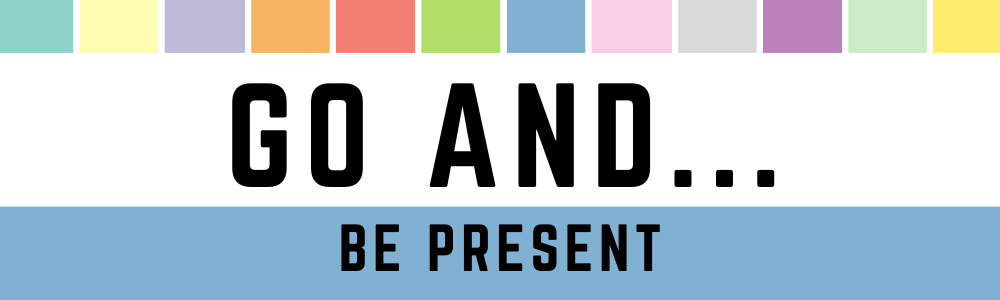 Advent is the season of waiting. How can we Go, And … Be Present during this time of waiting? Below are some prayer practices to help you slow down and be more present during this busy season. Choose a practice that’s new to you, or one that is familiar, or try a practice for each week of Advent. There is no right or wrong way to pray. Being present and being intentional is what it’s all about. Simple Breath Prayer(Inhale) Loving God (Exhale) Help me be present.Write your own simple breath prayer: _________________________________________.Meditation Apps Calm (www.calm.com) Insight Timer (www.insighttimer.com)Advent (Christmas) CarolsChoose a favorite carol and sing along out loud. 
What meaning does the song hold for you?Why is it special? 
Draw the Story Read or listen to the Scriptures below and draw the story as it unfolds. 
What do you notice?   Week 1: Luke 1:1-25: Dedication to Theophilus & The Birth of John the Baptist Foretold
   Week 2: Luke 1:26-56: The Birth of Jesus Foretold, Mary’s Visit to Elizabeth, Mary’s Song of Praise 
   Week 3: Luke 1:57-80: The Birth of John the Baptist & Zechariah’s Prophecy Questions for Reflection and/or Journaling:How can I be present in this moment? How can I be more present this season of Advent?What can help me slow down?What am I noticing in this moment?Where do I need to pay more attention right now?